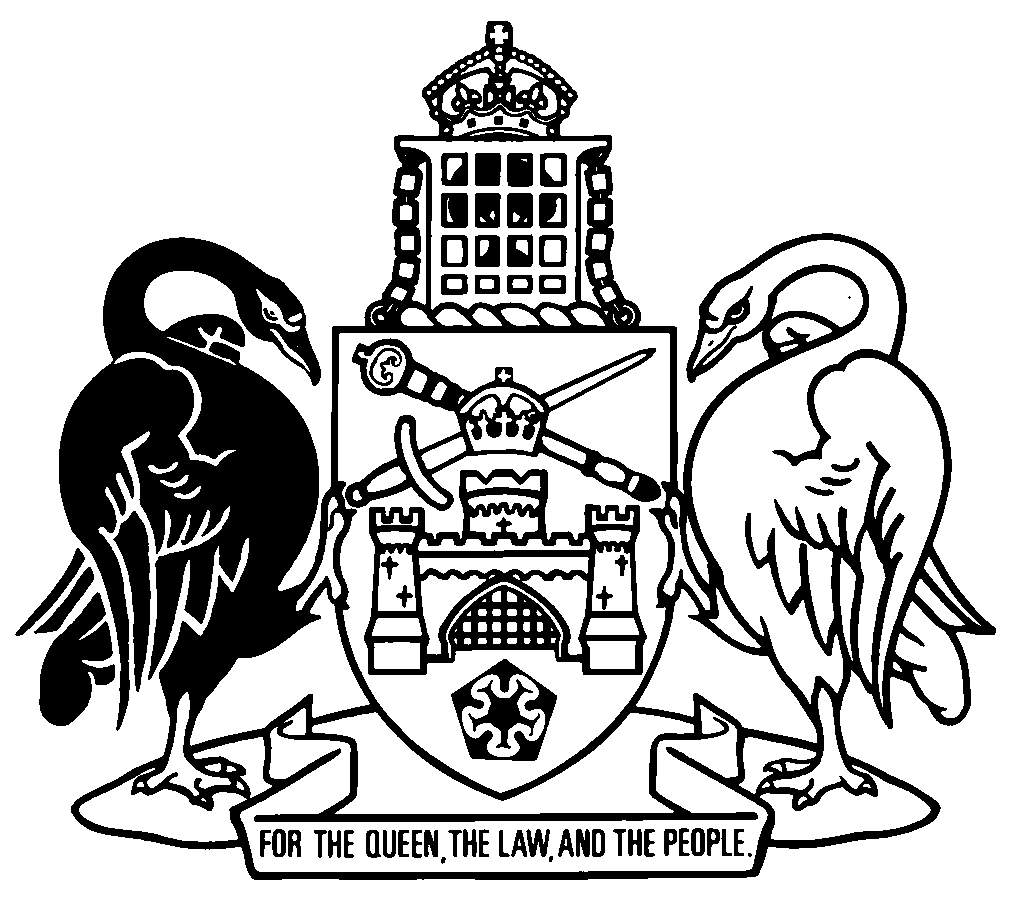 Australian Capital TerritoryRoad Transport (Public Passenger Services) Amendment Regulation 2020 (No 1)Subordinate Law SL2020-32The Australian Capital Territory Executive makes the following regulation under the Road Transport (Public Passenger Services) Act 2001.Dated 19 August 2020.Shane RattenburyMinisterMick GentlemanMinisterAustralian Capital TerritoryRoad Transport (Public Passenger Services) Amendment Regulation 2020 (No 1)Subordinate Law SL2020-32made under theRoad Transport (Public Passenger Services) Act 2001Contents	Page	1	Name of regulation	1	2	Commencement	1	3	Legislation amended	1	4	Section 62 (3) and notes	1	5	Section 70AAD (5) and notes	2	6	Section 221W (3) and note	2	7	Section 227 (3) and note	3	8	Section 296	4	9	Dictionary, new definition of accredited assistance animal	41	Name of regulationThis regulation is the Road Transport (Public Passenger Services) Amendment Regulation 2020 (No 1).2	CommencementThis regulation commences on the 7th day after its notification day.Note	The naming and commencement provisions automatically commence on the notification day (see Legislation Act, s 75 (1)).3	Legislation amendedThis regulation amends the Road Transport (Public Passenger Services) Regulation 2002.4	Section 62 (3) and notessubstitute		(3)	This section does not apply if the animal is—	(a)	a guide-dog or other animal assisting a person with disability; or	(b)	being trained to assist a person with disability; or	(c)	an accredited assistance animal.Note 1	The defendant has an evidential burden in relation to the matters mentioned in s (3) (see Criminal Code, s 58).Note 2	The Domestic Animals Act 2000, s 106E, contains offences about not allowing assistance animals in public passenger vehicles.Note 3	If a person is treated unfavourably because the person is accompanied by an animal trained to help the person alleviate the effect of a disability, the person is discriminated against (see Discrimination Act 1991, s 5AA and s 8).5	Section 70AAD (5) and notessubstitute	(5)	This section does not apply if the animal is—	(a)	a guide-dog or other animal assisting a person with disability; or	(b)	being trained to assist a person with disability; or	(c)	an accredited assistance animal.Note 1	The defendant has an evidential burden in relation to the matters mentioned in s (5) (see Criminal Code, s 58).Note 2	The Domestic Animals Act 2000, s 106E, contains offences about not allowing assistance animals in public passenger vehicles.Note 3	If a person is treated unfavourably because the person is accompanied by an animal trained to help the person alleviate the effect of a disability, the person is discriminated against (see Discrimination Act 1991, s 5AA and s 8).6	Section 221W (3) and notesubstitute	(3)	This section does not apply if the animal is—	(a)	a guide-dog or other animal assisting a person with disability; or	(b)	being trained to assist a person with disability; or	(c)	an accredited assistance animal.Note 1	The defendant has an evidential burden in relation to the matters mentioned in s (3) (see Criminal Code, s 58).Note 2	The Domestic Animals Act 2000, s 106E, contains offences about not allowing assistance animals in public passenger vehicles.Note 3	If a person is treated unfavourably because the person is accompanied by an animal trained to help the person alleviate the effect of a disability, the person is discriminated against (see Discrimination Act 1991, s 5AA and s 8).7	Section 227 (3) and notesubstitute	(3)	This section does not apply if the animal is—	(a)	a guide-dog or other animal assisting a person with disability; or	(b)	being trained to assist a person with disability; or	(c)	an accredited assistance animal.Note 1	The defendant has an evidential burden in relation to the matters mentioned in s (3) (see Criminal Code, s 58).Note 2	The Domestic Animals Act 2000, s 106E, contains offences about not allowing assistance animals in public passenger vehicles.Note 3	If a person is treated unfavourably because the person is accompanied by an animal trained to help the person alleviate the effect of a disability, the person is discriminated against (see Discrimination Act 1991, s 5AA and s 8).8	Section 296substitute296	Carriage of animals in demand responsive service vehicles	(1)	A person commits an offence if—	(a)	the person travels with an animal in a DRS vehicle; and	(b)	the animal is not confined in a box, basket or other container.Maximum penalty:  5 penalty units.	(2)	An offence against this section is a strict liability offence.	(3)	This section does not apply if the animal is—	(a)	a guide-dog or other animal assisting a person with disability; or	(b)	being trained to assist a person with disability; or	(c)	an accredited assistance animal.Note 1	The defendant has an evidential burden in relation to the matters mentioned in s (3) (see Criminal Code, s 58).Note 2	The Domestic Animals Act 2000, s 106E, contains offences about not allowing assistance animals in public passenger vehicles.Note 3	If a person is treated unfavourably because the person is accompanied by an animal trained to help the person alleviate the effect of a disability, the person is discriminated against (see Discrimination Act 1991, s 5AA and s 8).9	Dictionary, new definition of accredited assistance animal insertaccredited assistance animal—see the Domestic Animals Act 2000, section 94. Endnotes1	Notification	Notified under the Legislation Act on 21 August 2020.2	Republications of amended laws	For the latest republication of amended laws, see www.legislation.act.gov.au.© Australian Capital Territory 2020